MADONAS NOVADA PAŠVALDĪBA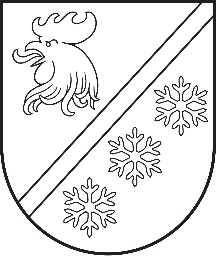 Reģ. Nr. Saieta laukums 1, Madona, Madonas novads, LV-4801 t. , e-pasts: pasts@madona.lv Madonas novada pašvaldības domes Kultūras un sporta jautājumu komitejas sēdes protokols Nr. 1Madonā2023. gada 19. janvārīSēde sasaukta plkst. 10.00Sēdi atklāj plkst. 10.00Sēde notiek attālināti videokonferences platformā ZOOM.Sēdē tika veikts audioieraksts.Sēdi vada: Artūrs Grandāns - komitejas priekšsēdētājsSēdi protokolē: Linda Vagule - lietvedeSēdē piedalās deputāti:Arvīds Greidiņš, Gatis Teilis, Guntis Klikučs, Iveta Peilāne, Sandra Maksimova, Valda Kļaviņa Sēdē nepiedalās deputāti:Andris Dombrovskis – attaisnotu iemeslu dēļ.Gunārs Ikaunieks – attaisnotu iemeslu dēļ.Sēdē piedalās:Administrācijas darbinieki: Zigfrīds Gora – domes priekšsēdētāja vietnieks, Uģis Fjodorovs – izpilddirektors, Guntis Ķeveris – Madonas pilsētas pārvaldnieks, Liene Ankrava – finanšu nodaļas vadītāja, Māris Gailums – vecākais speciālists sporta jomā, Evita Zāle – juridiskās un personāla nodaļas vadītāja, Aigars Noviks – vecākais speciālists kultūras jomā, Ilze Vogina – attīstības nodaļas vadītāja, Artūrs Leimanis – informācijas tehnoloģiju speciālists, Gatis Gailums - informācijas tehnoloģiju speciālists.Pagastu un apvienību pārvalžu vadītāji: Artūrs Portnovs – Ļaudonas un Kalsnavas pagastu pārvalžu vadītājs, Edgars Lācis – Bērzaunes un Mārcienas pagastu pārvalžu vadītājs, Elita Ūdre – Ērgļu apvienības pārvaldes vadītāja, Ilona Zalāne – Praulienas un Mētrienas pagastu pārvalžu vadītāja, Tālis Salenieks – Lubānas apvienības pārvaldes vadītājs.Iestāžu vadītāji un darbinieki: Voldemārs Šmugais – Madonas Bērnu un jaunatnes sporta skolas direktors, Jānis Irbe - Madonas Bērnu un jaunatnes sporta skolas direktora vietnieks.Sēdes vadītājs Artūrs Grandāns iepazīstina ar Madonas novada pašvaldības domes Kultūras un sporta jautājumu komitejas sēdes darba kārtību.DARBA KĀRTĪBĀ:0. Par darba kārtībuZIŅO: Artūrs Grandāns 1. Par Madonas Bērnu un jaunatnes sporta skolas (sporta centra)  amatu vienību sarakstu precizēšanuZIŅO: Voldemārs Šmugais 2. Par apbalvojuma Madonas novada Gada balva kultūrā nolikuma apstiprināšanuZIŅO: Aigars Noviks 3. INFORMATĪVAIS JAUTĀJUMS Par sporta pasākumu (pieaugušie) plānojumu un finansēm 2023. gadamZIŅO: Māris Gailums 4. INFORMATĪVAIS JAUTĀJUMS Par Madonas novada pašvaldības 2023. gada kultūras jomas budžetuZIŅO: Aigars Noviks 5. INFORMATĪVS JAUTĀJUMS Par amatiermākslas kolektīvu vadītāju atalgojumuZIŅO: Aigars Noviks 0. Par darba kārtībuZIŅO: Artūrs GrandānsSēdes vadītājs aicina balsot par sēdes darba kārtību.Atklāti balsojot: ar 7 balsīm "Par" (Artūrs Grandāns, Arvīds Greidiņš, Gatis Teilis, Guntis Klikučs, Iveta Peilāne, Sandra Maksimova, Valda Kļaviņa), "Pret" – nav, "Atturas" – nav, Madonas novada pašvaldības domes Kultūras un sporta jautājumu komiteja NOLEMJ:Apstiprināt 2023. gada 19. janvāra Madonas novada pašvaldības domes Kultūras un sporta jautājumu komitejas sēdes darba kārtību.1. Par Madonas Bērnu un jaunatnes sporta skolas (sporta centra)  amatu vienību sarakstu precizēšanuZIŅO: Voldemārs ŠmugaisSAGATAVOTĀJS: Jānis IrbeDEBATĒS PIEDALĀS:  Evita Zāle, Sandra Maksimova, Arvīds GreidiņšSēdes vadītājs aicina balsot par lēmuma projektu.Atklāti balsojot: ar 7 balsīm "Par" (Artūrs Grandāns, Arvīds Greidiņš, Gatis Teilis, Guntis Klikučs, Iveta Peilāne, Sandra Maksimova, Valda Kļaviņa), "Pret" – nav, "Atturas" – nav, Madonas novada pašvaldības domes Kultūras un sporta jautājumu komiteja NOLEMJ:Atbalstīt lēmuma projektu un virzīt izskatīšanai uz finanšu un attīstības komitejas sēdi.Lēmuma projekts:Madonas Bērnu un jaunatnes sporta skola (sporta centrs) pamatojoties uz to, ka no 2023. gada 1. janvārī minimālā alga valstī ir noteikta EUR 620,00, pārskatīja amatu vienību sarakstu, un ar 2023. gada 1. janvāri likvidēja 3 (trīs) amata vietas – skeitparka pārzinis, ložu šaušanas treneris, biatlona treneris – kuru darba samaksa tika apmaksāta no Madonas novada pašvaldības līdzekļiem. Iegūtais ietaupījums ļauj palielināt esošajiem darbiniekiem atalgojumu likumā noteiktajā minimālās algas līmenī nesamazinot amata vienību skaitu (slodzes), un palielināt atalgojuma likmes iekļaujoties 2022. gada atalgojumu izdevumu līmenī.Pamatojoties Madonas Bērnu un jaunatnes sporta skolas direktora V.Šmugā skaidrojumu par Madonas Bērnu un jaunatnes sporta skolas (sporta centra) amatu vienību sarakstu, atklāti balsojot: PAR - ___, PRET - ___, ATTURAS - ___, Madonas novada pašvaldības dome NOLEMJ:Apstiprināt Madonas Bērnu un jaunatnes sporta skolas (sporta centra) amatu vienību darba samaksas aprēķinu 2023. gadam (1.pielikums).2. Par apbalvojuma Madonas novada Gada balva kultūrā nolikuma apstiprināšanuZIŅO: Aigars NoviksSAGATAVOTĀJS: Aigars NoviksDEBATĒS PIEDALĀS: Arvīds Greidiņš, Zigfrīds Gora, Sandra Maksimova, Iveta Peilāne, Valda Kļaviņa, Guntis KlikučsSēdes vadītājs aicina balsot par lēmuma projektu.Atklāti balsojot: ar 7 balsīm "Par" (Artūrs Grandāns, Arvīds Greidiņš, Gatis Teilis, Guntis Klikučs, Iveta Peilāne, Sandra Maksimova, Valda Kļaviņa), "Pret" – nav, "Atturas" – nav, Madonas novada pašvaldības domes Kultūras un sporta jautājumu komiteja NOLEMJ:Atbalstīt lēmuma projektu un virzīt izskatīšanai uz finanšu un attīstības komitejas sēdi.Lēmuma projekts:Lai motivētu, godinātu un sveiktu fiziskas personas vai personu grupas – kultūras iestādes, kultūras darbiniekus, māksliniekus, radošos kolektīvus, biedrības, producentus, pasākumu sponsorus, kā arī Madonas novadā notikušo kultūras pasākumu organizatorus vai māksliniekus, kas nozīmīgi ietekmējuši Madonas novada kultūrvides attīstību vai apliecinājuši izcilību un kreativitāti, veidojot pozitīvu Madonas novada publicitāti Latvijas, Eiropas vai pasaules mērogā Madonas novada pašvaldība plāno izsludināt pieteikšanos apbalvojumam “Madonas novada Gada balva kultūrā”. Apbalvojumu pasniegšanas pasākums plānots 2023. gada 25. februārī.          Lai izsludinātu pieteikšanos apbalvojumam un organizētu pasākuma norisi, nepieciešams apstiprināt apbalvojuma “Madonas novada Gada balva kultūrā” nolikumu.Noklausījusies A. Novika sniegto informāciju, atklāti balsojot: PAR - ___, PRET - ___, ATTURAS - ___, Madonas novada pašvaldības dome NOLEMJ:Apstiprināt apbalvojuma “Madonas novada Gada balva kultūrā” nolikumu.3. INFORMATĪVAIS JAUTĀJUMS Par sporta pasākumu (pieaugušie) plānojumu un finansēm 2023. gadamZIŅO: Māris GailumsSAGATAVOTĀJS: Māris GailumsDEBATĒS PIEDALĀS:  Liene Ankrava, Valda Kļaviņa, Guntis KlikučsM.Gailums izklāsta informāciju par 2023. gada sporta pasākumu plānu un nepieciešamo finansējumu.4. INFORMATĪVAIS JAUTĀJUMS Par Madonas novada pašvaldības 2023. gada kultūras jomas budžetuZIŅO: Aigars NoviksSAGATAVOTĀJS: Aigars NoviksDEBATĒS PIEDALĀS:  Ilze Vogina, Iveta Peilāne, Guntis Klikučs, Valda KļaviņaA.Noviks iepazīstina ar 2023. gada kultūras jomas budžetu un plānotajiem pasākumiem.5. INFORMATĪVS JAUTĀJUMS Par amatiermākslas kolektīvu vadītāju atalgojumuZIŅO: Aigars NoviksSAGATAVOTĀJS: Aigars NoviksDEBATĒS PIEDALĀS:  Valda Kļaviņa, Arvīds Greidiņš, Ilze Vogina, Evita Zāle, Iveta PeilāneA.Noviks izklāsta informāciju un priekšlikumus par amatiermākslas kolektīvu atalgojuma sistēmu.Sēdes darba process, ziņojumi, priekšlikumi, komentāri, diskusijas atspoguļoti sēdes audio ierakstā.Sēdi slēdz 12:10Sēdes vadītājs						A.GrandānsSēdes protokolists					L.Vagule